26 листовЛист регистрации измененийСодержание1 Введение	41.1 Общие сведения об АРМ СВ	41.2 Область применения	41.3 Уровень подготовки пользователей	42 Назначение и условия применения	52.1 Функции АРМ СВ	52.2 Системные требования	53 Описание установки и настройки АРМ СВ	63.1 Установка АРМ СВ	63.1.1 Директория установки программы	63.1.2 Параметры подключения к базе данных	73.2 Настройка АРМ СВ	83.2.1 Настройки реквизитов организации	83.2.2 Настройки сервисов ФСС	93.2.3 Настройки соединения с базой данных	103.2.4 Настройки подписи для сервисов	113.2.5 Настройка справочника организаций	12ВведениеОбщие сведения об АРМ СВПолное наименование автоматизированной системы – Компонент «Электронный листок нетрудоспособности» подсистемы управления страховыми выплатами на случай временной нетрудоспособности и в связи с материнством ФГИС ЕИИС «Соцстрах».Заказчик Автоматизированного рабочего места лечебно-профилактического учреждения (далее АРМ СВ) – Фонд социального страхования Российской Федерации: 107139, г. Москва, Орликов пер., д. 3, корп. А.Область примененияАРМ СВ выполняет следующие функции:Создание, направление на МСЭ, продление, закрытие электронных листков нетрудоспособности.Уровень подготовки пользователейПользователями АРМ СВ являются сотрудники медицинских организаций, социальных учреждений и других организаций уполномоченных подавать документы для осуществления стимулирующих выплат. Для эксплуатации АРМ СВ пользователь должен иметь опыт работы в среде современных операционных систем семейства Microsoft Windows. Пользователь обязан изучить настоящее Руководство.Назначение и условия примененияФункции АРМ СВВ соответствии с Правилами осуществления Фондом социального страхования Российской Федерации выплат стимулирующего характера принятыми Постановлениями правительства РФ № XXX от XX/XX/XXXX и № XXX от XX/XX/XXXX, АРМ СВ формирует и направляет на рассмотрение сведения о работниках являющихся получателями стимулирующих выплат. Формирование и отправка выполняются в автоматизированном режиме.Для осуществления подачи сведений по вышеуказанным постановлениям используются две разные версии ПО:АРМ СВ-М – предназначен для формирования документов для осуществления выплат работникам медицинских организаций;АРМ СВ-С – предназначен для формирования документов для осуществления выплат работникам социальных учреждений;Интерфейс и выполняемые функции АРМ СВ-С АРМ СВ-М идентичный с некоторыми исключениями, которые будут отмечены в настоящем документе.Системные требованияСпециальные системные требования не предъявляются.Для обеспечения возможности работы в АРМ СВ рекомендуются следующие технические требования:Microsoft Windows 7 х86 (32-bit) SP1 1.7.0) или выше;Microsoft Windows 7 x64 (64-bit) SP1 1.7.0 или выше.Описание установки и настройки АРМ СВУстановка АРМ СВДля успешной работы АРМ СВ на компьютере пользователя должны быть установлены компоненты Microsoft .NET Framework версии 4 и выше.Также должны быть установлены криптопровайдер (VipNet CSP версии 4.0 или выше, или CryptoPro CSP версии 3.9 или выше) и сертификаты с ЭП медицинской организации, уполномоченного лица ФСС и сотрудников МО. Сертификат для тестовой версии скачать с сайта https://lk-test.fss.ru/.Работа в АРМ СВ подразумевает два варианта установки:Сетевая версия – сервер базы данных установлен отдельно от клиентских машин, на которых устанавливается только приложение;Локальная версия – сервер базы данных и приложение установлено на одной машине.Скачайте с сайта http://cabinets.fss.ru/ дистрибутив АРМ СВ (тестовую версию АРМ CD скачать с сайта https://lk-test.fss.ru/sv.html) в зависимости от разрядности вашей операционной системы. Дистрибутив поставляется вне зависимости от варианта последующей установки и содержит в себе установщики сервера базы данных PostgreSQL и приложения АРМ СВ.Запустите установщик см. Рисунок 1. 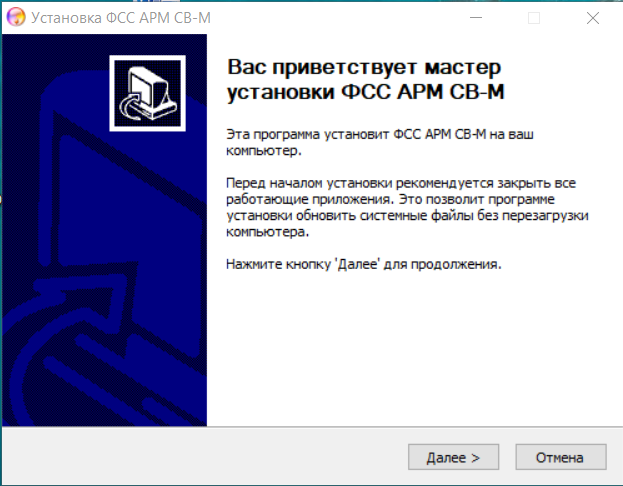 Рисунок 1Директория установки программы По умолчанию приложение устанавливается в папку C:\ FssPaymentTool (FssPaymentTool-M) см. Рисунок 2.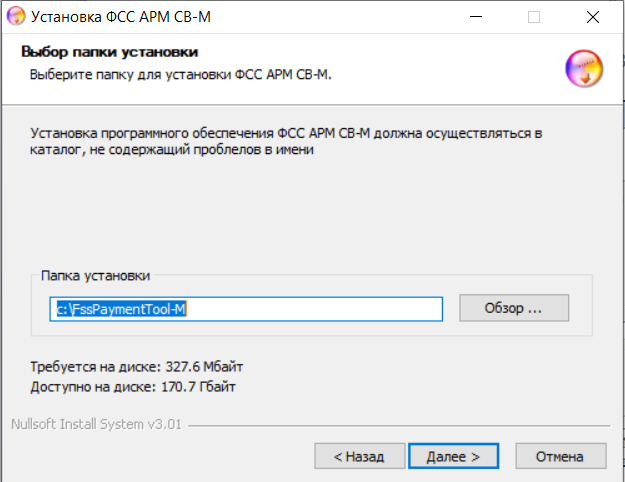 Рисунок 2Параметры подключения к базе данныхОбратите внимание, по умолчанию выбран флаг «Установить» - это означает, что на компьютер будет установлена база данных PostgreSQL. База данных устанавливается в папку C:\postgresql. Если сервер базы данных установлен на отдельной машине, или не предполагается обновление базы данных на текущей машине, флаг можно снять. В этом случае становятся доступными для редактирования поля «Имя/IP адрес сервера базы данных», «Порт сервера базы данных», «Имя пользователя» и «Пароль пользователя» см. Рисунок 3. Параметры подключения к базе данных можно отредактировать впоследствии, через интерфейс приложения. 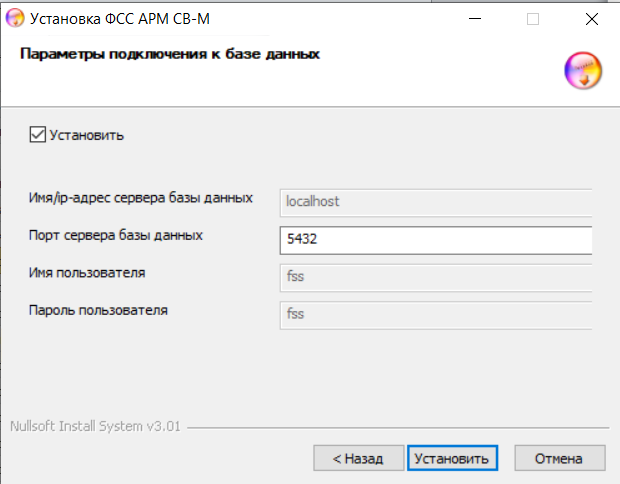 Рисунок 3Нажимаем кнопку «Установить». Запускается процесс установки приложения см. Рисунок 4.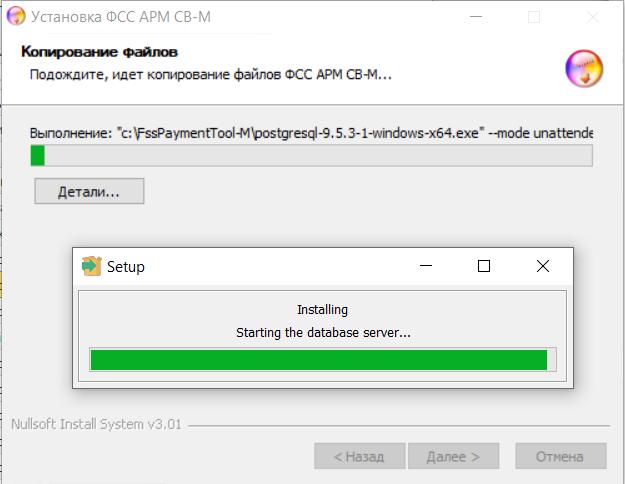 Рисунок 4Установка выполнена см. Рисунок 5.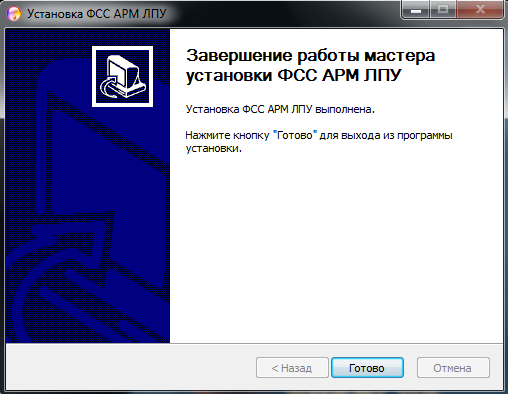 Рисунок 5Настройка АРМ СВДля возможности снятия консольных логов необходимо выполнить следующие действия:По нажатию правой кнопки мыши на ярлыке АРМ СВ  выбрать из контекстного меню «Свойства». В поле объект дописать –consoleLog (Рисунок 6), нажать «ОК».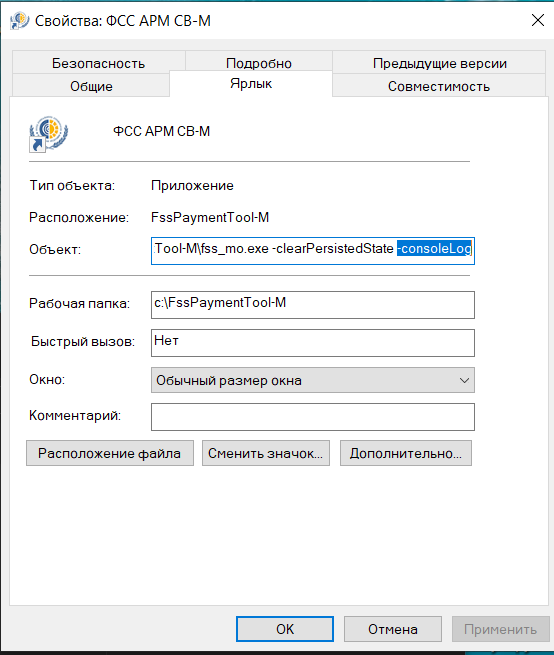 Рисунок 6 Запустите приложение через ярлык на рабочем столе, либо через меню кнопки «Пуск». Приложение будет запущено  в соответствии с Рисунок 7.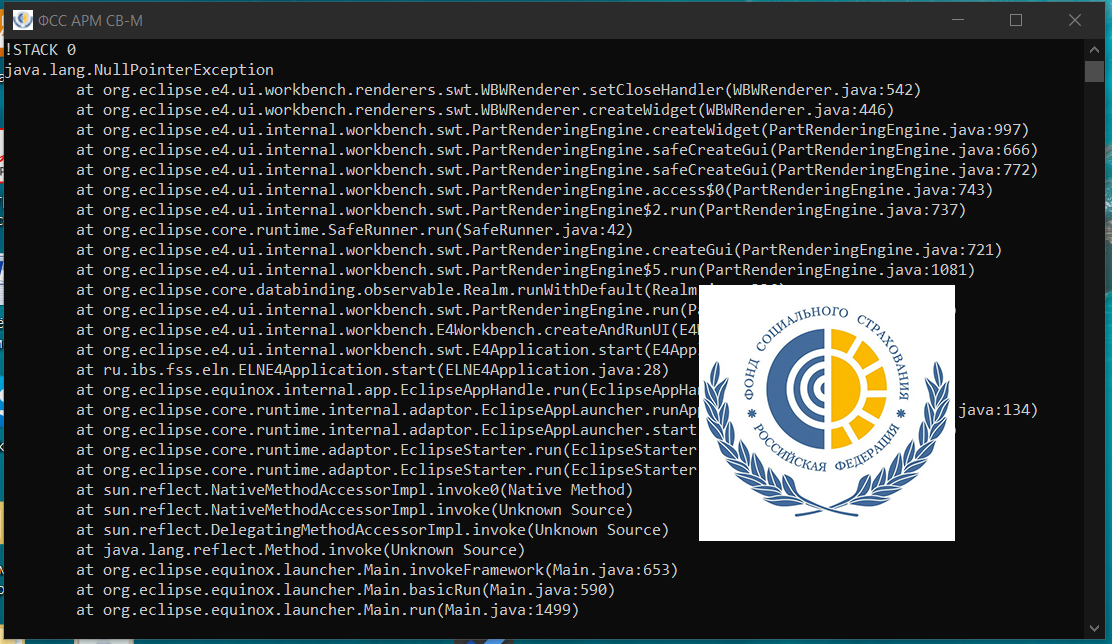 Рисунок 7 Для копирования логов установить курсор в любое место окна, нажать Ctrl+A, Crtl+С.Открыть любой текстовый редактор и нажать Ctrl+V. Сохранить логи.Настройки реквизитов организацииВ главном меню откройте вкладку «Администрирование – Настройки реквизитов организации» см. Рисунок 6. 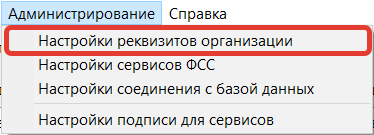 Рисунок 8Откроется окно настроек реквизитов организации. Обязательные для заполнения поля отмечены желтым цветом. Для сохранения введенных данных необходимо нажать кнопку «Сохранить» см. Рисунок 7.В разделе «Реквизиты» заполняются поля:Наименование;Полное наименование;ОГРН;ИНН;Рег. номер;Код подчинённости;КППАдрес;Адрес электронной почты;Телефон.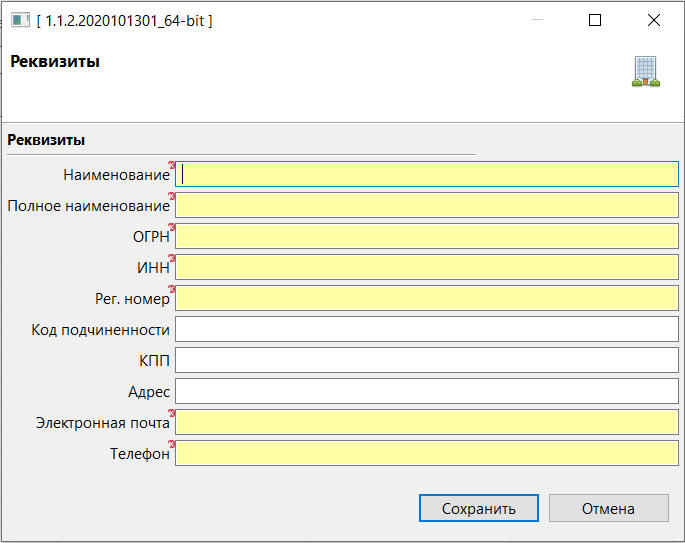 Рисунок 9Настройки сервисов ФССОткройте в главном меню вкладку «Администрирование – Настройки сервисов ФСС». Откроется окно настройки подключения к сервису ФСС см. Рисунок 8. В поле «Строка соединения» при установке по умолчанию прописывается адрес тестового сервиса ФСС - https://docs-test.fss.ru/ws-quarantine-crypto/api/soap/QuarantineStatementServicePorts?wsdlДля отправки реестра на продуктивный сервис необходимо указать:ХХХХХХ	«Время попытки подключения, секунд» – указывается время продолжительности попыток подключения к сервису в случае отсутствия ответа. В случае использования в вашей организации прокси-сервера необходимо установить флаг «Использовать прокси» и заполнить последующие поля:Прокси хост;Прокси порт.При установленном флаге «Авторизация прокси» также необходимо указать:Прокси логин;Прокси пароль.После заполнения необходимых полей, нажмите кнопку «Проверить соединение». Если все параметры заполнены верно, вы получите сообщение «Подключение к сервису ФСС выполнено успешно»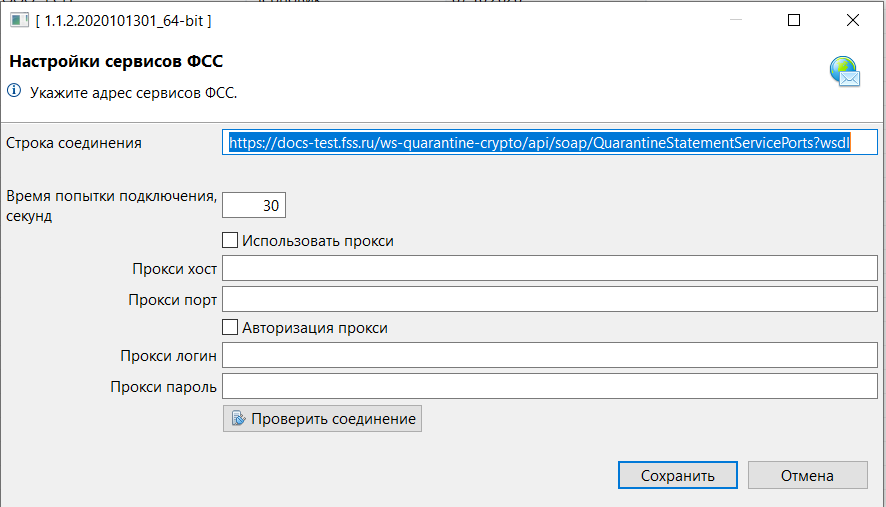 Рисунок 10Настройки соединения с базой данныхОткройте в главном меню вкладку «Администрирование – Настройки соединения с базой данных». Откроется окно настроек соединения с базой данных см. Рисунок 9. В поле «Строка соединения» прописывается адрес сервера базы данных. Адрес прописывается в формате:jdbc:postgresql://host:port/fss, где host – имя или IP адрес сервера базы данных;port – порт сервера базы данных;fss – имя пользователя.После заполнения необходимых полей, нажмите кнопку «Проверить соединение». Если все параметры заполнены верно, вы получите сообщение «Подключение выполнено успешно»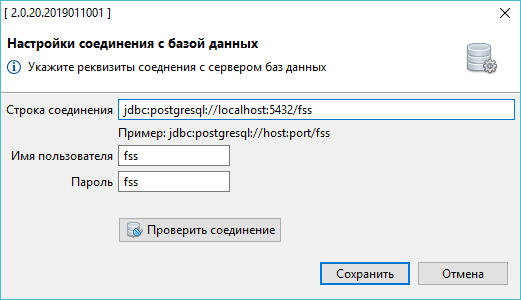 Рисунок 11Настройки подписи для сервисовОткройте в главном меню вкладку «Администрирование – Настройки подписи для сервисов». Откроется окно настроек подписания см. Рисунок 10. Окно настроек подписи условно разделено на две области:1 – Настройки подписи МО;2 – Настройки подписи уполномоченного лица ФСС.Далее необходимо установить следующие флаги и заполнить поля:«Выполнять форматно-логический контроль» – установить флаг, если вы хотите выполнить форматно-логический контроль перед сохранением документа в базу данных;«Подписывать исходящие сообщения» – установить флаг для добавления электронной подписи к исходящим сообщениям;«Проверять подпись на входящих сообщениях» – сравнивать электронную подпись на ответах от сервиса ФСС с сертификатом уполномоченного лица ФСС;«Средство электронной подписи» – криптопровайдер, при помощи которого создан сертификат МО, выбирается из выпадающего списка;«Тип контейнера» (раздел 1) – тип контейнера, в котором установлен сертификат МО;«Имя сертификата МО» – сертификат МО, имеющий ОГРН в поле «Субъект»;«Шифровать сообщение» – установить флаг, если необходимо зашифровать сообщение перед отправкой;«Криптопровайдер» - криптопровайдер, при помощи которого создан сертификат ФСС, выбирается из выпадающего списка;«Тип контейнера» (раздел 2) – контейнер, в котором установлен сертификат уполномоченного лица ФСС;«Имя сертификата ФСС» – сертификат ФСС (обратите внимание, тестовый и продуктивный сертификаты ФСС разные).После заполнения необходимо нажать кнопку «Получить ключ». Если все параметры заполнены верно, вы получите сообщение «Приватный ключ и сертификат успешно получен».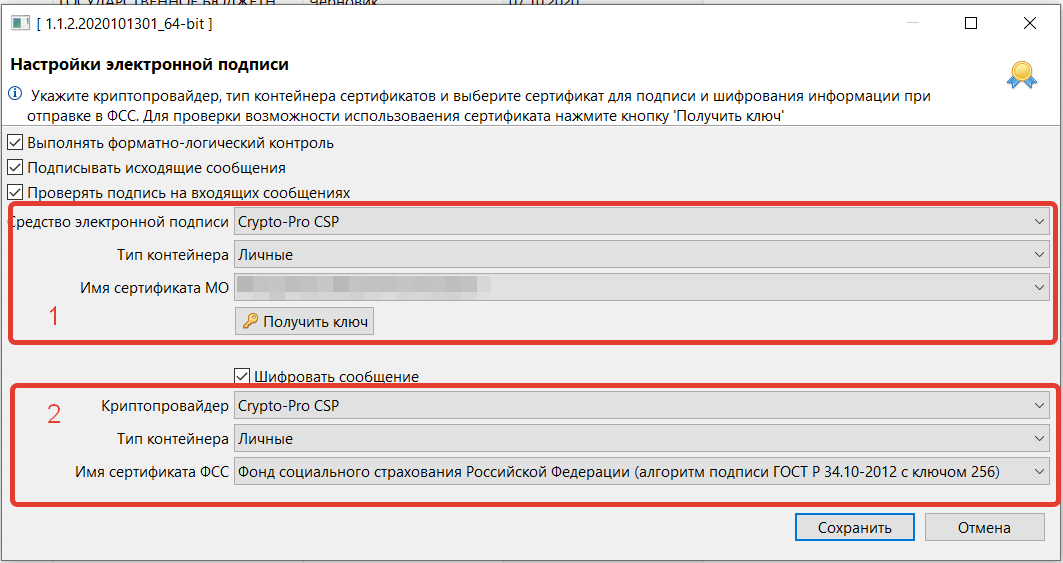 Рисунок 12Настройка справочника организацийЧтобы открыть справочник организаций, необходимо в главном меню выбрать «Документы – Справочник организаций» см. Ошибка! Источник ссылки не найден.. Новая запись организации создается по нажатию кнопки «Создать». В окне ввода данных организации обязательные поля помечены жёлтым цветом.В справочнике имеется поиск записей по ОГРН и Наименованию организации. Внизу страницы имеется возможность перелистывания списка организаций постранично, а также выбор отображения количества строк на странице.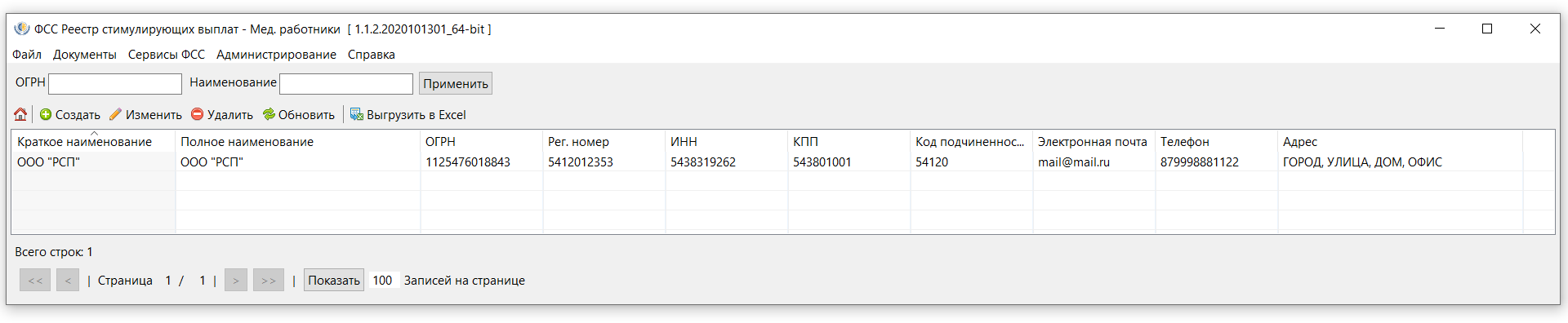 Рисунок 13Решение возможных проблем при установке и обновлении АРМ СВUnable to build entity manager factoryВозникла ошибка при попытке загрузки данных из базы данных. Сообщите администратору следующую информацию: Unable to build entity manager factory.Причина:Приложение было установлено некорректно (некорректно установлена БД);База данных приложения установлена, но не доступна.Что делать:Запустите установку с правами администратора;Выполните установку программы по шагам инструкции.Если установка приложения выполнена в соответствии с инструкцией, но ошибка повторяется, необходимо проверить:На компьютере отключена служба postgresql-9.5. Правой кнопкой на значке "Мой компьютер" - Управление - Службы и приложения - Службы, postgresql-9.5 должна быть запущена, запуск - автоматически. Для настройки запуска и работы службы Windows обратитесь к вашему системному администратору;В настройках подключения к базе данных указан неправильный пароль для пользователя fss. Проверьте, что в БД этот пароль не менялся, пароль по умолчанию - fss;Проверьте каталог установки БД PostgreSQL, по умолчанию - C:\postgresql\;Подключение к БД PostgreSQL осуществляется по умолчанию по порту 5432. Этот порт должен быть открыт и доступен. Для проверки обратитесь к вашему системному администратору;Приложение на клиентской машине не может связаться с сервером т.к. установлено какое либо сетевое ограничение. Проверьте, настройки антивирусов, файерволов, прочего сетевого ПО, для клиентской машины должны быть прописаны разрешения подключения к серверу по порту 5432.Ошибка при попытке зайти в настройки подписи в ПО АРМПри попытке зайти в настройки подписи в ПО АРМ ЛПУ выходит ошибка "Internal error. Reason: java.lang.ExceptionInInitializerError" или"Internal Error. Reason: java.lang.NoClassDefFoundError: Could not initialize class ru.ibs.fss.common.security.signature.COMCryptoAPIClient" Причина:Приложение было установлено некорректно (не зарегистрирована библиотека GostCryptography.dll).Что делать:1. Необходимо убедиться, что разрядность ОС совпадает с разрядностью установщика приложения.2. Проверить, установлены ли в системе компоненты Microsoft.Net Framework версии 4 и выше (по умолчанию данные компоненты устанавливаются в C:\Windows\Microsoft.NET\Framework). Данные компоненты можно скачать с сайта microsoft.com.3. Проверить, что в папке, куда установлено приложение, имеется файл GostCryptography.dll (по умолчанию данный файл устанавливается в C:\FssPaymentTool). Если данного файла нет, попробуйте переустановить приложение.4. Если все верно, запустите командную строку и выполните:cd C:\FssPaymentTool -- переходим в папку, в которой находится файл GostCryptography.dllC:\Windows\Microsoft.NET\Framework\v4.0.30319\RegAsm.exe /registered GostCryptography.dll -- с указанием вашего адреса установки компонентов Microsoft.NET5. Перезапустить приложение.Ошибка при попытке загрузки данных из базы данныхВозникла ошибка при попытке загрузки данных из базы данных.Сообщите следующую информацию: org.hibernate.exception.SQLGrammarException: could not extract ResultSet.Причина:Приложение АРМ СВ не может получить данные из базы данных PostgreSQL. Эта ошибка возникает чаще всего после установки обновления, когда приложение обновлено, а база данных PostgreSQL по какой либо причине не обновлена.Что делать:Если приложение установлено на компьютере пользователя, а база данных PostgreSQL - на сервере. Необходимо запустить обновление приложение не только на клиенте, но и на серверной машине;Если и приложение, и база данных PostgreSQL установлены на одной машине. Проверьте каталог установки приложения. По умолчанию, приложение АРМ ЛПУ ставится в каталог C:\FssPaymentTool, а база данных PostgreSQL в каталог C:\postgresql. Если при первичной установке была выбрана другая директория для установки приложения - то при обновлении вы должны указать именно эту директорию.Версия документаДатаПримечаниеВерсия документаДатаПримечание